SESSION TEN: WORKSHEET TWO: ONLINE RELATIONSHIPSsam’s Story : This is a true story of a young person who lives in Lancashire.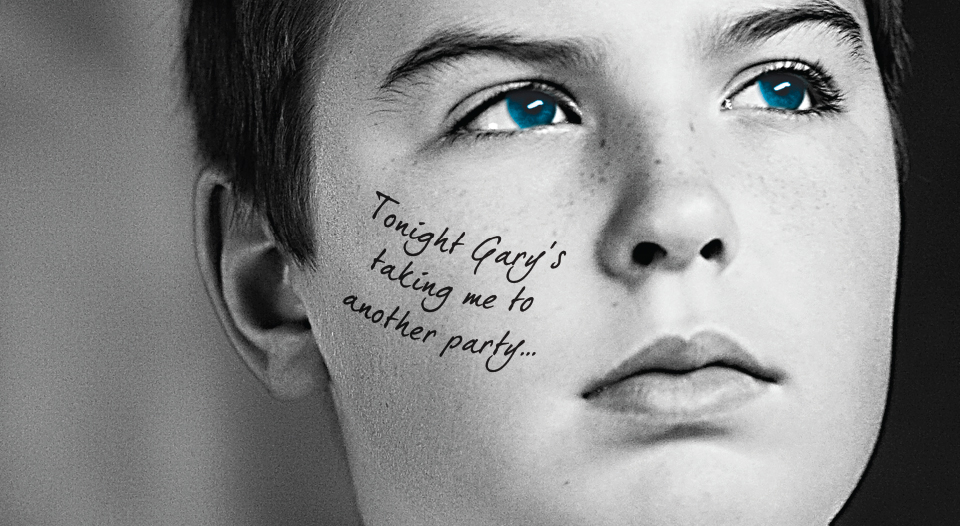 I met Gary through Facebook when he came up as a suggested friend. I was 13 at the time and he told me he was 18. I added him as a friend and we started chatting, just having normal conversations.I started to like him more and more as we got talking and the conversations became quite sexual and we arranged to meet up. I thought I knew a bit about him because he had told me his age and where he lived and sent me a picture, but I know now this was all lies as he was much older than he said and had used a photograph of somebody else.I was usually really careful online as I have seen all the warnings about internet safety but I kind of just thought nothing would happen to me.We arranged to meet at a hotel and when we met I realised straight away that something wasn’t right. I went along with things at the start because I really wanted to be in a relationship, and at first he seemed really nice. We started having sex and although by that stage I knew he was a much older man I felt confused and trapped.Eventually I told my mum what was happening and it was her who called the police. I didn’t want to tell the truth at first, but then I realised he could do the same thing to other people like me and I didn’t want that to happen.I still use the internet but I don’t do anything like this anymore. I think some young people know how dangerous the internet can be, but there are still a lot who don’t.